Приглашаем врачей: кардиологов, анестезиологов и реаниматологов, терапевтов, функциональной диагностики, сердечно-сосудистых хирургов, рентгеноэндоваскулярных хирургов принять участие в работе школы-семинарав рамках дополнительного профессионального образования (повышение квалификации)Программа цикла«Актуальные вопросы аритмологии: механизмы возникновения, вопросы диагностики, лечения и прогноза нарушений ритма сердца» руководитель профессор Голицын С.П. Форма обучения на цикле очная     с  25 марта по  29 марта 2019 года (5 рабочих дней) –на базе НИИ кардиологии им. А.Л.Мясникова НМИЦ кардиологии Минздрава РоссииЛекции читают ведущие научные сотрудники и профессора НМИЦ кардиологии Минздрава России. Участие платное (стоимость обучения слушателя составляет двадцать пять тысяч рублей) за циклДоговор  и копия платежного поручения (при безналичной форме оплаты) предъявляются в первый день учебы.По окончании обучения выдается удостоверение о повышение квалификации установленного образца (36 часа).Для зачисления на цикл необходимо предоставить следующие копии документов, заверенные отделом кадров: диплома, сертификата, трудовой книжки, документа, на основании  которого получен сертификат (интернатура, ординатура, диплом о профессиональной переподготовке в объеме не меньше 500 часов). Паспорт.Справки и заявки на обучение - по телефону 8-499-149-02-98,  тел/факсу 8-495- 414-67-59,  e-mail oporcnpc@list.ru 
ПРОГРАММА25 марта , понедельник. 09:00- Регистрация участников09:30 Открытие школы-семинара9:45-10:30 Лекция «Электрические процессы в миокарде и механизмы аритмий. Что нужно знать клиницисту?» к.м.н. Апарина О.П.10:40-11:25 Лекция «Клиническая фармакология антиаритмических препаратов. Часть 1» К.м.н. Лайович Л.Ю.11:35-12:20 Лекция «Клиническая фармакология антиаритмических препаратов. Часть 2» К.м.н. Лайович Л.Ю.12:20-13:00  ПЕРЕРЫВ13:00-13:45 Лекция «Специальные методы обследования больных с нарушениями ритма и проводимости» К.м.н. Соколов С.Ф.13:55-14:40 Лекция «Дифференциальная диагностика пароксизмальных тахикардий с «узкими» комплексами QRS» К.м.н. Шлевков Н.Б.14:50-15:35 Лекция «Метод чреспищеводной электростимуляции в диагностике нарушений ритма и проводимости сердца» К.м.н. Заграй А.А.15:45-16:15 Лекция «Радиочастотная катетерная аблация – немедикаментозный метод лечения суправентрикулярных тахиаритмий». Д.м.н. Майков Е.Б.16:25-17:10 Лекция «Нарушения ритма сердца у беременных» К.м.н. Бакалов С.А.26 марта , вторник. 09:30-10:15 Лекция «Дифференциальная диагностика пароксизмальных тахикардий с «широкими» комплексами QRS» К.м.н. Шлевков Н.Б10:25-11:10 Лекция «Оценка структурных изменений миокарда в стратификации риска внезапной сердечной смерти» К.м.н. Миронова Н.А.11:20-12:05 Лекция «Средства антиаритмической терапии в первичной и вторичной профилактике внезапной смерти. Часть 1» Проф. Голицын С.П.12:05-12:45  ПЕРЕРЫВ12:45-13:30 Лекция «Средства антиаритмической терапии в первичной и вторичной профилактике внезапной смерти. Часть 2» Проф. Голицын С.П.13:40-14:25 Лекция «Профилактика ВСС и лечение ХСН с помощью имплантируемых устройств» Проф. Неминущий  Н.М.14:35-15:20 Лекция «Электрический шторм. Патогенетические аспекты и возможные подходы к лечению» К.м.н. Гупало Е.М.15:30-16:15 Клинический разбор «Нарушениями ритма сердца у пациента с миотонической дистрофией» К.м.н. Миронов Н.Ю.16:25-17:10 Лекция «Место катетерной аблации в лечении желудочковых аритмий» К.м.н. Шлевков Н.Б.27 марта, среда.  09:30-10:15 Лекция «Дифференциальная диагностика обмороков»   Д.м.н. Певзнер А.В.10:25-11:10 Лекция «Проблемы дифференциального диагноза обморока и эпилептического припадка. Демонстрация клинических случаев» Д.м.н. Певзнер А.В.        11:20-12:05 Лекция «Лечение больных вазовагальными обмороками» К.м.н. Кучинская Е.А.12:10-12:40 Лекция «Место электрокардиостимуляции в лечении больных вазовагальными обмороками» Д.м.н. Певзнер А.В.12:40-13:20 ПЕРЕРЫВ 13:20-14:05 Лекция «Ортостатическая гипотония как причина обмороков. Демонстрация клинического случая»» К.м.н. Кучинская Е.А.14:15-15:00 Клинический разбор «Обмороки при желудочковых тахиаритмиях. Демонстрация клинического случая» К.м.н. Шлевков Н.Б.15:10-15:55 Лекция «Неотложная помощь при нарушениях ритма сердца»  К.м.н. Миронов Н.Ю.16:05-16:35 Лекция «Амиодарон и щитовидная железа»      К.м.н. Бакалов С.А.28  марта, четверг. 09:30-10:15 Лекция «Мерцательная аритмия: вопросы патогенеза, клиническая значимость, стратегии лечения. Часть 1».  Проф. Голицын С.П.10:25 – 11:10 Лекция «Мерцательная аритмия: вопросы патогенеза, клиническая значимость, стратегии лечения. Часть 2».  Проф. Голицын С.П.11:20 – 12:05 Лекция «Катетерная и хирургическая аблации при фибрилляции предсердий» Д.м.н. Майков Е.Б. 12:05-12:45 ПЕРЕРЫВ12:45-13:15 Лекция «Антиаритмический препарат или катетерная аблация? Рациональный выбор» Д.м.н. Майков Е.Б.13:25-14:10 Лекция «Зачем больному с мерцательной аритмией антикоагулянтная терапия? Профилактика инсульта» Проф. Панченко Е.П. 14:20-15:05 Лекция «Зачем больному с мерцательной аритмией антикоагулянтная терапия? Антитромботическая терапия при кардиоверсии» Проф. Панченко Е.П.15:15-15:35 Семинар «Проведение плановой кардиоверсии пациенту с персистирующей формой фибрилляции предсердий» К.м.н. Апарина О.П. 15:40-16:00 Клинический разбор «Восстановление синусового ритма при персистирующей фибрилляции предсердий у пациентов с избыточной массой тела. Электрическая или медикаментозная кардиоверсия?» К.м.н. Малкина Т.А.16:10-16:55 Клинический разбор «Фибрилляция предсердий у больного с синдромом Бругада» К.м.н. Миронов Н.Ю.29 марта, пятница. 10:00-10:45 Лекция «Синдром обструктивного апноэ во время сна. Механизмы возникновения. Клиническое значение. Связь с сердечно-сосудистыми заболеваниями. Принципы лечения» К.м.н. Елфимова Е.М.10:50-11:20  Лекция «Нарушения ритма и проводимости сердца у больных с синдромом обструктивного апноэ во время сна» Д.м.н. Певзнер А.В.11:30-12:15 Лекция «Показания к имплантации ЭКС и выбор оптимального режима постоянной электрокардиостимуляции»  К.м.н. Киктев В.Г.12:15-12:45 ПЕРЕРЫВ12:45-13:30 Лекция «Неинвазивные методы диагностики в выработке показаний к имплантации ЭКС» К.м.н. Соколов С.Ф.13:40-14:25 Лекция «ЭКГ-проявления нормальной работы ЭКС»  К.м.н. Малкина Т.А.14:35-15:20 Лекция  «Принципы диагностики нарушения функций ЭКС и их коррекция» К.м.н. Киктев В.Г15:30-16:30 Круглый стол. Актуальные вопросы диагностики и лечения нарушений ритма сердца. Участвуют:  проф. Голицын С.П., проф. Панченко Е.П., к.м.н. Соколов С.Ф., к.м.н. Бакалов С.А.,  к.м.н. Киктев В.Г., д.м.н. Певзнер А.В., д.м.н. Майков Е.Б.,  к.м.н. Апарина О.П., к.м.н. Гупало Е.М., к.м.н. Заграй А.А., к.м.н. Кучинская Е.А., к.м.н. Лайович Л.Ю., к.м.н. Малкина Т.А., к.м.н. Миронова Н.А., к.м.н. Миронов Н.Ю., к.м.н. Шлевков Н.Б., к.м.н. Елфимова Е.М. Выдача удостоверенийФГБУ «НАЦИОНАЛЬНЫЙ МЕДИЦИНСКИЙ ИССЛЕДОВАТЕЛЬСКИЙ ЦЕНТР КАРДИОЛОГИИ» Минздрава РоссииГосударственная лицензия на право ведения образовательной деятельности Серия 90Л01  № 0009741 Регистрационный номер № 2651   Дата выдачи  4 октября  2017 г.Лекции читают:Руководитель отдела клинической электрофизиологии, профессор Голицын Сергей Павлович;Руководитель отдела клинических проблем атеротромбоза, профессор Панченко Елизавета ПавловнаСотрудник отдела системных гипертензий, Лаборатория апноэ снак.м.н. Елфимова Евгения МихайловнаСотрудники отдела клинической электрофизиологииЗаведующий отделением, к.м.н. Бакалов Сергей Алексеевич;Сотрудник кафедры сердечно-сосудистой хирургии 1 МГМУ  им. И.М. Сеченова проф. Неминущий Николай Михайловичв.н.с. Соколов Сергей Федорович; д.м.н. Певзнер Александр Викторович;д.м.н. Майков Евгений Борисович;к.м.н. Апарина Ольга Пертровнак.м.н. Гупало Елена Михайловнак.м.н. Заграй Алла Александровна;к.м.н. Киктев Вячеслав Георгиевич;к.м.н. Кучинская Елена Андреевна;к.м.н. Лайович Лада Юрьевнак.м.н. Малкина Татьяна Анатольевна;к.м.н. Миронова Наталья Александровнак.м.н. Миронов Николай Юрьевичк.м.н. Шлевков Николай Борисович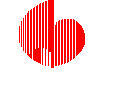 